ErgoSystems ErgoRED Quick ScreenThe ErgoRED Quick Screen allows you to quickly evaluate a task to determine if pertinent ergonomics risk factors are evident. It is NOT intended to be a detailed ergonomics analysis – use it as a quick screen. If significant factors are identified use the Ergonomics Risk Factor Analysis Worksheet.Company:Date:Department/Work Unit:Prepared by:Time:Safety FYIs/ Injury History:Job/Task Observed:# People Affected:Employees Observed:Reported IssuesReported IssuesYESNOIndicate if any ergonomics issues for the job/task have been reported. If checked “YES”, additional evaluation is warranted. You can use the Ergonomics Risk Factor Analysis Worksheet for the more detailed ergonomics analysis.Safety FYI Indicate if any ergonomics issues for the job/task have been reported. If checked “YES”, additional evaluation is warranted. You can use the Ergonomics Risk Factor Analysis Worksheet for the more detailed ergonomics analysis.Incident ReportIndicate if any ergonomics issues for the job/task have been reported. If checked “YES”, additional evaluation is warranted. You can use the Ergonomics Risk Factor Analysis Worksheet for the more detailed ergonomics analysis.Supervisor/Employee Posture, Force, Duration and Frequency by Body PartUse the ergonomics principle of Neutral Posture to identify by Body Part if out-of-neutral postures exist; and if so, indicate if level of Force to accomplish the task is Light, Mod, Heavy, or Very Heavy. Next determine if the task requires Low, Mod or High Duration (defined as static/sustained effort) and Low, Mod or High Frequency (defined as repetitions/minute) to accomplish the task.A rating of “Heavy”, “Very Heavy”, “Mod” or “High” indicates the need for use of the Ergonomics Risk Factor Analysis Worksheet for more detailed ergonomics analysis and intervention.Body PartPosturePosturePosturePosturePosturePosturePostureForceDuration (static)FrequencyNeck  Look down > 30o  Look up > 100  Side bent > 150  Rotated > 20o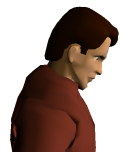 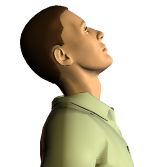 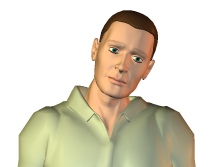 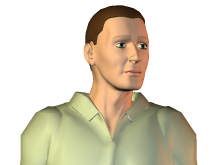  Light: < 5# Mod: 5# to 10# Heavy: 10# to 20# Very Heavy: > 20# Low: < 10 sec Mod: 10 to 45 sec High: > 45 sec Low: < 0.5/min Mod: 0.5 to 5/min High: > 5/minShoulders Hands at shoulder/above Shrugged shoulders Reach behind body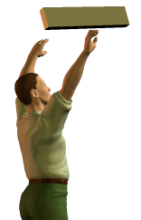 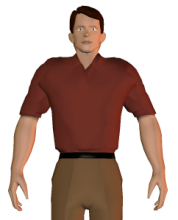 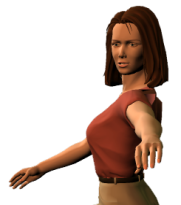  Light: < 5# Mod: 5# to 10# Heavy: 10 # to 15# Very Heavy: >15# Low: < 10 sec Mod: 10 to 45 sec High: > 45 sec Low: < 0.5/min Mod: 0.5 to 5/min High: > 5/minBack Flexed forward >20o Extended backward > 200 Bent sideways > 200 Rotated >20o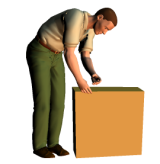 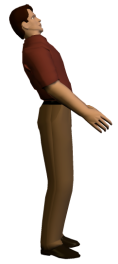 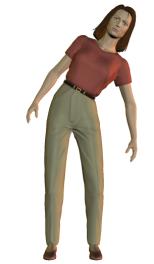 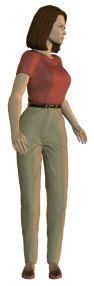  Light: < 10# Mod: 10# to 20# Heavy: 20# to 40# Very Heavy: >40# Low: < 10 sec Mod: 10 to 45 sec High: > 45 sec Low: < 0.25/min Mod: 0.25 to 3/min High: > 3/minElbows Fully extended arm Rotation of wrists/forearms, palms up/down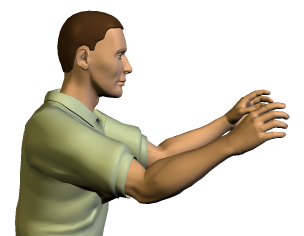 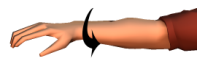  Light: < 3# Mod: 3# to 8# Heavy: 8# to 15# Very Heavy: >15# Low: < 10 sec Mod: 10 to 45 sec High: > 45 sec Low: < 0.5/min Mod: 0.5 to 5/min High: > 5/minElbows Fully extended arm Rotation of wrists/forearms, palms up/down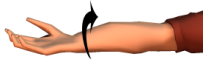  Light: < 3# Mod: 3# to 8# Heavy: 8# to 15# Very Heavy: >15# Low: < 10 sec Mod: 10 to 45 sec High: > 45 sec Low: < 0.5/min Mod: 0.5 to 5/min High: > 5/minHands, Wrists, Fingers Wrist flexed/ extended > 20o Wrist deviated to side > 15o Pinch grip Power grip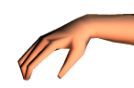 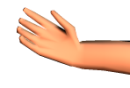 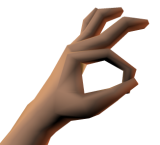 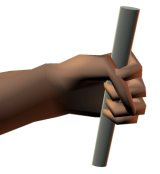  Light: < 2# Mod: 2# to 5# Heavy: 5# to 10# Very Heavy: >10# Low: < 10 sec Mod: 10 to 45 sec High: > 45 sec Low: < 1/min Mod: 1 to 5/min High: > 5/minHands, Wrists, Fingers Wrist flexed/ extended > 20o Wrist deviated to side > 15o Pinch grip Power grip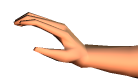 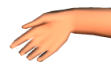  Light: < 2# Mod: 2# to 5# Heavy: 5# to 10# Very Heavy: >10# Low: < 10 sec Mod: 10 to 45 sec High: > 45 sec Low: < 1/min Mod: 1 to 5/min High: > 5/minLegs Squatting  Kneeling On one leg/up on toes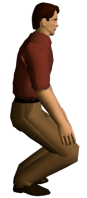 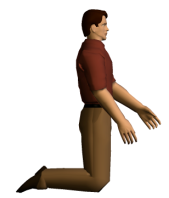 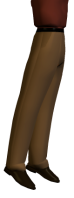  Light: < 20# Mod: 20# to 40# Heavy: 40# to 60# Very Heavy: >60# Low: < 10 sec Mod: 10 to 45 sec High: > 45 sec Low: < 0.5/min Mod: 0.5 to 3/min High: > 3/minOther FactorsYESNOOther FactorsYESNOProduction/Quality – affected negatively Contact Stress – hard surface pressure on body from sitting or standingTraining – inadequate safety or process training Contact Stress – sharp edge pressure on body from workbench or tool, etc.Vibration – tool use (grinders, sanders, etc.)Tools – incorrect tool or used incorrectlyVibration – driving vehicles (fork trucks, etc.) Task lighting – inadequate task light for inspectionTemperature/Cold – exposure to cold environmentsAmbient lighting – too low or high level of ambient lightingTemperature/Hot – exposure to hot environmentsVision – difficulty in seeing parts/materials